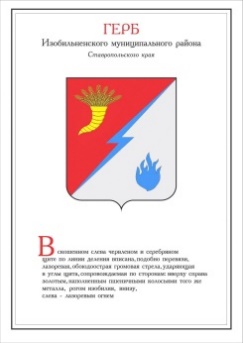 ДУМА ИЗОБИЛЬНЕНСКОГО городского округаСТАВРОПОЛЬСКОГО КРАЯПЕРВОГО СОЗЫВАРЕШЕНИЕ26 августа 2022 года                      г. Изобильный                                №633О внесении изменений в некоторые решения ДумыИзобильненского городского округа Ставропольского края В соответствии с Указом Президента Российской Федерации от 25 апреля 2022 года №232 «О государственной информационной системе в области противодействия коррупции «Посейдон» и внесении изменений в некоторые акты Президента Российской Федерации», пунктом 241, 47 части 2 статьи 30 Устава Изобильненского городского округа Ставропольского краяДума Изобильненского городского округа Ставропольского краяРЕШИЛА:1. Внести в абзац первый пункта 22 Положения о комиссии по соблюдению требований к служебному поведению муниципальных служащих, замещающих должности муниципальной службы в органах местного самоуправления Изобильненского городского округа Ставропольского края и урегулированию конфликта интересов на муниципальной службе, утвержденного решением Думы Изобильненского городского округа Ставропольского края от 20 февраля 2018 года №98 (с изменением, внесенным решением Думы Изобильненского городского округа Ставропольского края от 17 августа 2018 года №168), следующие изменения:1.1. после слов «председатель Думы Изобильненского городского округа Ставропольского края» дополнить словами «, председатель Контрольно-счетного органа Изобильненского городского округа Ставропольского края»;1.2. дополнить словами «, использовать государственную информационную систему в области противодействия коррупции «Посейдон», в том числе для направления запросов».2. Внести изменение в абзац второй пункта 1.2. Порядка предотвращения и (или) урегулирования конфликта интересов лиц, замещающих муниципальные должности в органах местного самоуправления Изобильненского городского округа Ставропольского края, утвержденного решением Думы Изобильненского городского округа Ставропольского края от 23 августа 2019 года №303, дополнив его словами «, председатель, заместитель председателя Контрольно-счетного органа Изобильненского городского округа Ставропольского края».3. Внести в решение Думы Изобильненского городского округа Ставропольского края от 17 декабря 2021 года №571 «О некоторых вопросах, регулирующих порядок представления и проверки сведений о доходах, расходах, об имуществе и обязательствах имущественного характера в Думе Изобильненского городского округа Ставропольского края, Контрольно-счетном органе Изобильненского городского округа Ставропольского края» следующие изменения:3.1. в подпункте в) пункта 7 приложения 1 «Порядок представления сведений о доходах, расходах, об имуществе и обязательствах имущественного характера в Думе Изобильненского городского округа Ставропольского края, Контрольно-счетном органе Изобильненского городского округа Ставропольского края» слова «, акций» исключить;3.2. в приложении 2 «Положение о проверке достоверности и полноты сведений, представляемых гражданами, претендующими на замещение должностей муниципальной службы в Думе Изобильненского городского округа Ставропольского края, Контрольно-счетном органе Изобильненского городского округа Ставропольского края, муниципальными служащими и соблюдения муниципальными служащими требований к служебному поведению»:3.2.1. в пункте 9:в подпункте 4 после слова «порядке» дополнить словами «(в том числе с использованием государственной информационной системы в области противодействия коррупции «Посейдон»)»;в подпункте 6 после слова «осуществлять» дополнить словами «(в том числе с использованием государственной информационной системы в области противодействия коррупции «Посейдон»)»;3.2.2. в пункте 10 после слова «направляются» дополнить словами «(в том числе с использованием государственной информационной системы в области противодействия коррупции «Посейдон»)».4. Внести в пункт 8 Порядка сообщения о возникновении личной заинтересованности при исполнении должностных обязанностей, которая приводит или может привести к конфликту интересов, муниципальными служащими Думы Изобильненского городского округа Ставропольского края, Контрольно-счетного органа Изобильненского городского округа Ставропольского края, утвержденного решением Думы Изобильненского городского округа Ставропольского края от 17 декабря 2021 года №572, изменение, дополнив его словами «, а также использовать государственную информационную систему в области противодействия коррупции «Посейдон», в том числе для направления запросов».5. Настоящее решение вступает в силу после дня его официального опубликования (обнародования).Председатель Думы Изобильненского городского округа Ставропольского края А.М. РоговГлава Изобильненского городского округа Ставропольского края                 В.И. Козлов